МИНИСТЕРСТВО НАУКИ И ВЫСШЕГО ОБРАЗОВАНИЯ 
РОССИЙСКОЙ ФЕДЕРАЦИИФедеральное государственное бюджетное образовательное учреждение высшего образования «Российский государственный гуманитарный университет»(ФГБОУ ВО «РГГУ»)Управление по научной работепланирование, подготовка и проведение общеуниверситетских научных мероприятий в Российском государственном гуманитарном университетеМосква 2023Инструкция по планированию, подготовке и проведению общеуниверситетских научных мероприятий в Российском государственном гуманитарном университетеПЛАНИРОВАНИЕ ОБЩЕУНИВЕРСИТЕТСКИХ НАУЧНЫХ МЕРОПРИЯТИЙОбщеуниверситетским научным мероприятием является мероприятие (конференция, чтения, симпозиум, круглый стол и др.), соответствующее следующим параметрам:тематика мероприятия является значимой для университета и соответствует приоритетными направлениям развития РГГУ;мероприятие проводится одной или несколькими структурами РГГУ;мероприятие проводится структурами головного вуза совместно с филиалами РГГУ;мероприятие проводится структурами РГГУ совместно с другими научными учреждениями, организациями, фондами, в т.ч. зарубежными;привлекается значительное количество докладчиков и участников;требуется информационное, организационное, техническое, финансовое сопровождение, а также помещения для проведения заседаний и др.Статус научного мероприятияВ зависимости от географического охвата общеуниверситетские научные мероприятия подразделяются на международные/с международным участием, всероссийские, межрегиональные, межвузовские, внутривузовские.К международным относятся научные мероприятия, в число организаторов которых входят зарубежные образовательные и научные учреждения, общественные организации и пр.К мероприятиям с международным участием относятся такие, в число участников которых входят лица, аффилированные с зарубежными образовательными и научными учреждениями, общественными организациями и пр.К всероссийским относятся мероприятия, в число участников которых входят лица, аффилированные с учреждениями и организациями общегосударственного (федерального) уровня.К межрегиональным относятся мероприятия, в число участников которых входят лица, аффилированные с учреждениями и организациями регионального уровня и представляющие два и более субъекта Российской Федерации. К межвузовским относятся мероприятия, участниками которых являются лица, аффилированные с учреждениями и организациями г. Москвы.К внутривузовским относятся мероприятия, участниками которых являются только преподаватели, студенты и сотрудники РГГУ.По направленности и целям общеуниверситетские научные мероприятия делятся на научные (научно-теоретические), научно-практические и научно-методические.Научные (научно-теоретические) мероприятия имеют своей целью представление и обсуждение результатов исследований и разработок в области фундаментальной науки.Научные-практические мероприятия имеют своей целью представление и обсуждение результатов исследований и разработок в научно-прикладных областях и выработку рекомендаций по решению научно-практических задач.Научные-методические мероприятия имеют своей целью обсуждение вопросов проведения исследований в различных областях научного знания и выработку соответствующих рекомендаций.По возрастному составу и образовательному уровню участников среди общеуниверситетских научных мероприятий выделяются студенческие мероприятия и мероприятия молодых ученых.К студенческим относятся мероприятия, все участники которых являются студентами.К мероприятиям молодых ученых относятся такие, все участники которых являются студентами, аспирантами и молодыми исследователями (в т.ч. остепененными) до 35 лет.При планировании конференции организаторы должны формулировать название исходя из предложенной типологии.Общеуниверситетские научные мероприятия в РГГУ проводятся в соответствии с планом (перечнем утверждаемым ректором университета ежегодно. План (перечень) общеуниверситетских научных мероприятий на очередной год формируется на основании сводных заявок структур, представляемых в Управление по научной работе не позднее 20 ноября текущего года. Заявки на включение в план (перечень) общеуниверситетских научных мероприятий оформляются по установленной форме (см. Приложение № 1).  При разработке заявок необходимо учитывать целесообразность проведения мероприятий, планировать мероприятия с учетом проведения зачетно-экзаменационных сессий, ежегодных мероприятий и конференций, в том числе Гуманитарных чтений РГГУ (март-апрель). При подготовке мероприятия необходимо рассмотреть возможность включения его в программу Гуманитарных чтений РГГУ при соответствии тематики, состава участников и сроков проведения. Подтверждение проведения мероприятия: годовой индивидуальный план работы преподавателя, отчет о проведении мероприятия. Информация о предстоящем мероприятии в обязательном порядке размещается на сайте подразделения и на главной странице сайта РГГУ, но не позже, чем за неделю до начала мероприятия.II. 	ОРГКОМИТЕТ ОБЩЕУНИВЕРСИТЕТСКОГО НАУЧНОГО МЕРОПРИЯТИЯ2.1.	Для подготовки и проведения общеуниверситетского научного мероприятия создается Оргкомитет. 2.2. Задачи оргкомитета:2.2.1.	Определение круга обсуждаемых проблем и предполагаемых участников.2.2.2.  Определение источников финансирования научного мероприятия (организационные взносы, средства грантов РФФИ, РНФ и др.), соблюдение всех условий гранта и предоставление отчетности.2.2.2.	Информационное сопровождение планируемого мероприятия. За 6-12 месяцев до его проведения, оргкомитет готовит и рассылает информационное письмо и форму заявки участника конференции см. Приложение № 3); размещает информацию, включая форму заявки участника конференции, на сайте РГГУ (разделы новости и анонсы), на российских и международных информационных научных порталах вместе с формой заявки участника конференции (см. Приложение № 2). По окончании научного мероприятия – размещает информацию об итогах его проведения на сайте РГГУ. 2.2.3.	 Ведение переписки с участниками научного мероприятия по вопросам его подготовки и проведения. 2.2.4.	Организационное сопровождение научного мероприятия (см. Приложение № 4; № 7): обеспечение помещения для проведения заседаний; размещение в общежитии РГГУ иностранных и иногородних участников; визовая поддержка для иностранных участников; техническое обслуживание научного мероприятия;  организация питания участников конференции;пропускной режим для участников конференции;сообщение ссылки на подключение к Zoom (в случае проведения мероприятия онлайн)формы заявок и служебных записок (см. Приложение № 4; № 7).2.2.5. Оргкомитет готовит программу, приглашения, материалы научного мероприятия2.2.6.	При наличии финансирования, в том числе с привлеченными средствами, Оргкомитет готовит и передает в Издательский центр оригинал-макет подготовленных материалов, не позднее чем за 1 месяц до проведения мероприятия. Их публикация осуществляется в соответствии с утвержденным ректором «Тематическим планом издания литературы Издательским центром РГГУ»2.2.7.	Общеуниверситетские научные мероприятия проводятся после приказа ректора об их проведении. Оргкомитет за месяц до планируемого мероприятия готовит приказ о его проведении. К приказу прилагается проект программы, афиши и приглашения. (Проект приказа – см. Приложение № 5).2.2.8. Исполнение Сметы, утвержденной приказом о проведении конференции, подтверждается оформленными финансовыми документами (договорами, актами, накладными и т.д.). Договора на оказание услуг (выполнение работ, поставку товаров) со сторонними поставщиками (подрядчиками, исполнителями) заключаются в установленном порядке, заблаговременно до проведения конференции.2.2.8. 	За два месяца до мероприятия Оргкомитет рассылает приглашения и программу. За 10 дней до начала мероприятия проводится повторная рассылка. (проект приглашения – см. Приложение № 6). 2.2.9.	После окончания научного мероприятия Оргкомитет представляет в Управление по научной работе отчет о проведении научного мероприятия и его результатах (см. Приложение № 8). 2.3.	Контроль за подготовкой и проведением научных мероприятий осуществляет первый проректор – проректор по научной работе и Управление по научной работе. Приложение № 1Заявка на проведение научного мероприятияСоорганизаторы мероприятия______________________________________________________Цель и задачи проводимого мероприятия:_______________________________________________________________________________________________________________________________________________________________________________________________________________________________________Участники мероприятия (число, состав):_______________________________________________________________________________________________________________________________________________________________________________________________________________________________________Публикация материалов мероприятия (в т.ч. в электронном виде):Публикация тезисов мероприятия (объем в п.л.)Публикация сборника статей по итогам мероприятия (объем в п.л.)Сведения о постоянно действующих семинарахПодпись руководителя структурного подразделения изаместителя по НИРКонтактная информация:телефонфаксe-mailПриложение № 2Рекомендуемая форма информационного сообщенияРоссийский государственный гуманитарный университет_______________Дата______________________________________________________название конференцииОрганизаторы конференции:________________________________________________________________________________________________Оргкомитет:Председатель:Члены:Секретарь:Основные вопросы конференции:Банковские реквизиты РГГУ (Оргкомитет получает у Главного бухгалтера РГГУ) Требования к оформлению тезисов доклада/выступления, дата представления рукописи (определяются Оргкомитетом)Проезд: станция метро "Новослободская" или "Менделеевская"Адрес: Россия, ГСП-3, 125993, Москва, Миусская пл., 6.Российский государственный гуманитарный университетТелефон для справок: E-mail:Ф.И.О. секретаря/члена оргкомитета Дополнительная информация: (ссылка на страницу конференции в Интернете)Приложение № 3Рекомендуемая форма заявки на участие в конференцииЗ А Я В К АНа участие в ____________________________________________________название конференцииРоссия, Москва, РГГУ, ___________________________________________датаФамилия________________________________________________________Имя____________________________________________________________Отчество________________________________________________________Страна и город проживания________________________________________Организация, место работы (полное название и аббревиатура), должность________________________________________________________________Ученая степень, звание____________________________________________Адрес с указанием индекса, электронный адрес (для рассылки приглашений)________________________________________________________________Телефон (факс)___________________________________________________Электронная почта ________________________________________________Тема доклада (выступления)__________________________________________________________________________________________________________________________________________________________________________Потребность в гостинице ___________________________________________Дата отправки заявки_________________________					ПодписьДата получения заявки в РГГУ_________________________Приложение № 4Организационное сопровождение научного мероприятияКоординация работы и обеспечение помещения для проведения заседаний Вопрос о предоставлении помещения решается за 2 недели до планируемого мероприятия. Подача заявок на аудиторию осуществляется не позднее, чем за 15 рабочих дней до начала мероприятия, согласно приложению № 1 в Организационно-протокольный отдел Управления по связям с общественностью, кабинет 526 (корп. 6), т. (495) 250 6974. Заказ оборудования не позднее, чем за 3 суток. В организационною поддержку входит в том числе: печать табличек, бэйджей; встреча и проводы гостей (по согласованию); подготовка презентационных материалов и т.п. Образцы документов и более подробную информацию см. по ссылке: https://www.rsuh.ru/information/section_7122/public-relations-department/ Размещение в общежитии РГГУ иностранных и иногородних участниковВопрос о предоставлении номеров в общежитии РГГУ решает проректор по молодежной политике и социальной работе ______________ (каб. № 204, тел.: 250-66-33, 250-67-71). Наличие мест в общежитие РГГУ (Миусская пл., 6, корп. 4) необходимо уточнить у заведующей общежитием (тел. 250-63-99) как можно раньше. За 2 месяца до планируемого мероприятия Оргкомитет подает служебную записку на имя проректора по молодежной политике и социальной работе ______________ с указанием необходимого количества мест, срока проживания и условий оплаты (за счет участников конференции или средств оргкомитета). Транспорт По заявкам Оргкомитета проректор по молодежной политике и социальной работе ______________ (каб. № 204, тел.: 250-66-33, 250-67-71) предоставляет автотранспорт для встречи и проводов иностранных участников конференции по заявкам Оргкомитета. Заказ автотранспорта согласуется не позже, чем за две недели до проведения мероприятия.Визовая поддержка зарубежных участников обеспечивается начальником Управления международных связей ______________ (корп. 6, каб. № 303, тел.: 250-65-14). Необходимо учитывать реальные сроки получения приглашения и визы на въезд в РФ. Организацию питания участников конференции осуществляет руководитель Службы общественного питания (корп. № 7, тел.: (499) 251-66-33). Согласовываются условия питания участников мероприятия и оплата (за счет средств оргкомитета или участников мероприятия). Пропускной режим для участников конференции обеспечивают проректор по безопасности ______________ (каб. № 326а) и начальник Отдела охраны и режима ______________ (каб. 221). За неделю до конференции передается служебная записка на имя проректора по безопасности с копией приказа о проведении научного мероприятия и списком участников, далее служебная записка с визой проректора и список участников передаются начальнику Отдела охраны и режима.Информационная поддержка осуществляется Пресс-службой Управления по связям с общественностью РГГУ (6 корп., каб. 526 а, тел. 250-62-59, 250-63-73, press@rggu.ru). С Пресс-службой заранее согласовываются распространение пресс-релизов, приглашения СМИ, анонс на сайте РГГУ, фото- и видеосъемка. Информационное сопровождение мероприятий сотрудниками Пресс-службы РГГУ осуществляется на основании заявки от организаторов мероприятия через электронную форму на сайте РГГУ: https://www.rsuh.ru/press_centr/form.php, к которой прикрепляется скан-копия приказа РГГУ о проведении мероприятия или служебная записка о необходимости информационного освещения мероприятия за подписью руководителя подразделения (принимаются только подписанные документы). Кроме того, за 6-12 месяцев до проведения мероприятия организаторы самостоятельно распространяют информацию на информационных научных порталах, в том числе на следующих: http://www.kon-ferenc.ru/, http://h-net.org/, https://na-konferencii.ru, https://konferencii.ru)Сувенирная и представительская продукция с символикой РГГУ, а также разработка макетов афиш, баннеров, программ заказывается в Отделе маркетинга и рекламы Управления инновационного развития РГГУ (тел. (495) 250-62-58, 250-63-41, каб. 414, корп. 6). Служебная записка на имя начальника Управления инновационного развития ______________ подается за месяц до проведения мероприятия. Количество сувенирной продукции, ее наличие и состав согласовывается заранее.Приложение № 5МИНОБРНАУКИ РОССИИ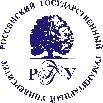 Федеральное государственное бюджетное образовательное учреждениевысшего образования«Российский государственный гуманитарный университет»(ФГБОУ ВО «РГГУ»)ПРИКАЗот ______________                                                                       №_________________Москва2-3 инт О проведении в РГГУ конференции_______________________________указывается статус (международная, всероссийская, межвузовская) и название2-3 инт  1,25 см	  ↔  В целях_________________________________________________________, на основании Перечня научных мероприятий РГГУ на 20__ г.  п р и к а з ы в а ю:		(обоснование проведения конференции) 1. Провести в РГГУ конференцию ____________________________________________________________________,        (указывается статус, название и дата проведения конференции)подготовленную   _________________________________________________      			(название структурного подразделения)2. Создать Оргкомитет конференции в составе:Председатель:Ф.и.о., уч. степень, звание, занимаемая должностьЧлены Оргкомитета:Ф.и.о., уч. степень, звание, занимаемая должностьСекретарь Оргкомитета:Ф.и.о., уч. степень, звание, занимаемая должность3. Начальнику Управления по связям с общественностью _________ выделить для проведения конференции __________ (номера аудиторий, дата, время) и обеспечить работу конференции необходимыми техническими средствами, а также обеспечить информационную поддержку конференции _______ 20___ г. (указать, что именно: анонс на сайте, фотографирование, видеосъемка, репортаж и др.).В случае проведения мероприятий в учебных аудиториях:Начальнику Учебно-методического управления ______________выделить для проведения конференции _________ (номера учебных аудиторий, дата, время).24. Проректору по молодежной политике и социальной работе ______________обеспечить размещение ________ (кол-во) иностранных (иногородних) участников конференции в общежитии РГГУ.  (Указать условия оплаты)5. Начальнику Управления международных связей ______________ обеспечить визовую поддержку иностранным участникам конференции (при необходимости).6. Директору Издательского центра ______________ обеспечить издание (программы, приглашений и материалов конференции – выбрать нужное) в срок до ____________ 20__ г.7. Начальнику Управления инновационного развития ______________ выделить сувенирную продукцию с символикой РГГУ (указать, что именно) в количестве ___ шт.8. Начальнику Отдела охраны и режима ______________ обеспечить пропускной режим участников конференции _________(указывается дата).9. Утвердить плановую смету расходов на подготовку и проведение конференции (приложение к приказу) (смета утверждается, если проведение конференции осуществляется за счет средств целевого финансирования).10. Секретарю оргкомитета ___________________(Фамилия, И.О.) в десятидневный срок после окончания конференции представить в Управление по научной работе отчет о ходе конференции и ее результатах.	2-3 инт Ректор                                                                                                    А.Б. БезбородовТекст приказа через 1-1,5 интервала, без выделения жирным шрифтом или курсивом.Инициалы в тексте указываются после фамилии, в подписи перед фамилией.Допускается оформление на обратной стороне листа, при этом левое поле будет 3 см, а правое – 1 см.Нумерация страниц вверху, по центру, отступ от края листа сверху 1 см.Заголовок не должен быть длиннее 12,5 см.Визы согласования:Первый проректор – проректор по научной работе__________________________О.В. Павленко Главный бухгалтер – начальник УБУЭиФ __________________________С.А. Третьякова (в случае финансирования мероприятия)Начальник Управления делами __________________________И.Л. АртамоноваНачальник Управления по научной работе__________________________ Н.А. БорисовИсполнитель: Иванов Иван Иванович, специалист по учебно-методической работе Тел.: 8 (495) 250-00-00, e-mail: ivanov@ivanov.ruПриложение УТВЕРЖДЕНОприказом РГГУ от «___» ___________ 20___г. № _________ПЛАНОВАЯ СМЕТАрасходов на организацию и проведение _______________________________________________(наименование мероприятия)Приложение № 6Список обязательной рассылки приглашений и программ  научных мероприятий, проводимых в РГГУРектор ПрезидентПервый проректор – проректор по научной работе Проректор по учебной работеИ.о. проректора по международному сотрудничествуПроректор по цифровой трансформацииПроректор по молодежной политике и социальной работе Проректор по безопасностиПроректор по управлению имущественным комплексом и проектной деятельностиУправление по связям с общественностьюУчебно-методическое управлениеУправление аспирантурой и докторантуройУправление по научной работеУправление международных связейПриложение № 7Формы заявок и служебных записокI. Заявкана проведение мероприятия в ауд. №___________________________________________________(название мероприятия)Должность                                               Подпись                                                                  Ф.И.О.«_____»__________20__г.II. Заявкана оборудование для синхронного переводаДолжность 					Подпись			Ф.И.О.«__» _______________ 20__ г.III.Проректору по молодежной политике и социальной работе РГГУ__________Наименование структурного подразделенияСлужебная запискаДата, номер	Прошу Вас дать распоряжение общежитию РГГУ по адресу Миусская пл., д. 6 поселить следующих участников _____________, которое состоится _________ в Российском государственном гуманитарном университете:Оплата за счет организаторов конференции/проживающих.Должность     		Подпись					Расшифровка подписиIV.Форма служебной записки руководителя структурного подразделения-организатора мероприятия на допуск участников с массовым пребыванием обучающихся, работников и посетителейПроректору по безопасности (включая праздничные выходные дни) ______________________Инициалы, фамилияСЛУЖЕБНАЯ ЗАПИСКА«____»__________20____г.Прошу Вас обеспечить допуск участников____________________________ ______________________________________________________, которое пройдёт				Наименование мероприятия				_____________________________________________________________	(помещения, территории, учебных комплексов, адрес их местонахождения) «___»______________20___г. в количестве________ человек.Организатор мероприятия__________________________________________Начало мероприятия:____час.______мин. Окончание мероприятия:____час.____мин.Фамилия, имя, отчество ответственных лиц, их должности, контактные телефоны:1.________________________________________________________________________________________________2.________________________________________________________________3._________________________________________________________________________________________________Приложение___________________________________________________________________________________(списки участников мероприятия, образец бейджа, программа мероприятия, списки участников иностранных государств дополнительно согласовываются с управлением международных связей)_____________________            ________________              _____________    должность руководителя				подпись				расшифровкаструктурного подразделенияИсполнитель: ФИО , должность       тел.: (___) ____-____-___,  email:  __________@rggu.ruV. Начальнику Управления по связям с общественностью РГГУ Наименование структурного подразделенияСлужебная запискаДата, номер	Просим обеспечить информационную поддержку, фото и видеосъемку __________ (название мероприятия)_______________ (время, дата). По окончании мероприятия просим разместить на сайте РГГУ новость (текст будет предоставлен организаторами).Должность     		Подпись					Расшифровка подписиVI. Начальнику Управления инновационного развития РГГУ_________________________Служебная запискаДата, номер	В связи с проведением _______________ (название мероприятия) просим Вас выделить следующие представительские материалы с символикой РГГУ:1. Папки –  … шт.2. Комплекты для vip-персон – …  шт.3. Блокноты - … шт.4. Ручки - … шт.5. Буклеты РГГУ - ….. шт.6. Календари - …. шт. 	Просим предоставить материалы в _______________ (структура) к _________  (дата).Должность     		Подпись					Расшифровка подписиПриложение № 8Форма отчета о проведении мероприятияФГБОУ ВО «Российский государственный гуманитарный университет»_______________Дата______________________________________________________название и статус конференцииОрганизаторы конференции:________________________________________________________________________________________________Оргкомитет:Председатель:Члены:Секретарь:Цели и задачи конференцииКоличество участников конференции:   Всего -   РГГУ -    Зарубежные участники -Представители академических, вузовских и др. учреждений (перечислить учреждения).Представители зарубежных академических, вузовских и др. учреждений (перечислить учреждения).Количество докладов, выступлений, презентаций.Новизна, значимость представленных результатов научных исследований, итоги дискуссий и т.д.Принятые документы и рекомендации.Публикация материалов конференции (Полное библиографическое описание с указанием издательства, страниц, объема в п.л., тиража)В Приложении:         Программа конференции (реально прошедших мероприятий конференции)         Информация о конференции в сети Интернет (ссылка)ДатаОтветственный секретарь конференции _______________________(___________)Дата регистрации в Управлении по научной работе __________Подпись сотрудника___________№Название, статусОтветственное за проведение подразделение (кафедра, центр) и лицо (Ф.И.О., тел., e-mail)Дата проведения,(число, месяц)Название семинараСтруктурное подразделение, руководитель, контактный телефон,E-mailЧисло участников семинара.Место проведения (№ аудитории)Дополнительная информация: адрес страницы в Интернете, с какого года и в каком качестве проводится семинар, источник финансированияАудитории/залы, вместимость чел. Должностное лицо, координирующее время использования помещения№ кабинета, контактный телефонЗал заседаний Ученого совета, конференц-залы: 228, 273, 517вhttp://rggu.ru/information/section_7122/communic-tech-sup-edu/organizational-and-legal-support-of-activities.phpИнформация о  вместимости http://rggu.ru/information/section_7122/communic-tech-sup-edu/class/Начальник Организационно-протокольного отдела Управления по связям с общественностью  корп. 6, каб. 526,тел.: 250-69-74255 (Зал заседаний совета ИЭУП)Вместимость - 40Директор Института экономики, управления и правакорп. 6, каб. 248,250-66-49, 250-64-72445 (Аспирантская)Вместимость -15Начальник Управления аспирантурой и докторантуройкорп. 6, каб. 445,250-63-79Выставочный зал на 6 этаже Вместимость - 60Директор Музейного центра корп. 6, каб. 602, тел. 250-69-08№ п/пНаправление расходовСумма, руб.12ИТОГОДата и время мероприятияФ.И.О. и должность ответственного за мероприятиеКоординаты,с указанием номера мобильного телефонаКоличество участниковФормат демонстрационных материаловМесто мероприятия(№ аудитории и корпус)Дата ивремя мероприятияФ.И.О. и должность ответственного за мероприятие, c указанием номера мобильного телефонаКоличество наушниковИсточник финансированияФИО Должность (организация, страна) Дата приезда Дата и время отъезда 